☆8月9日（金）に苑内にて研修を行いました。今回は「権利擁護」「認知症ケア」「誤薬防止」です。とてもためになる内容で、みんな真剣に聞き入っていました☆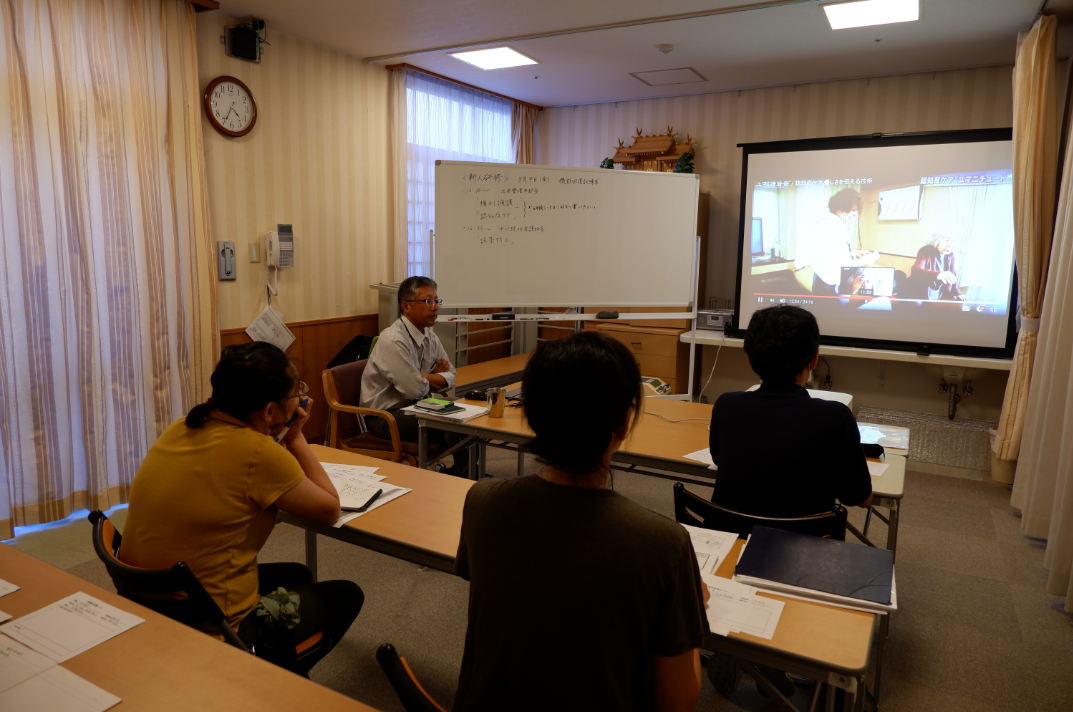 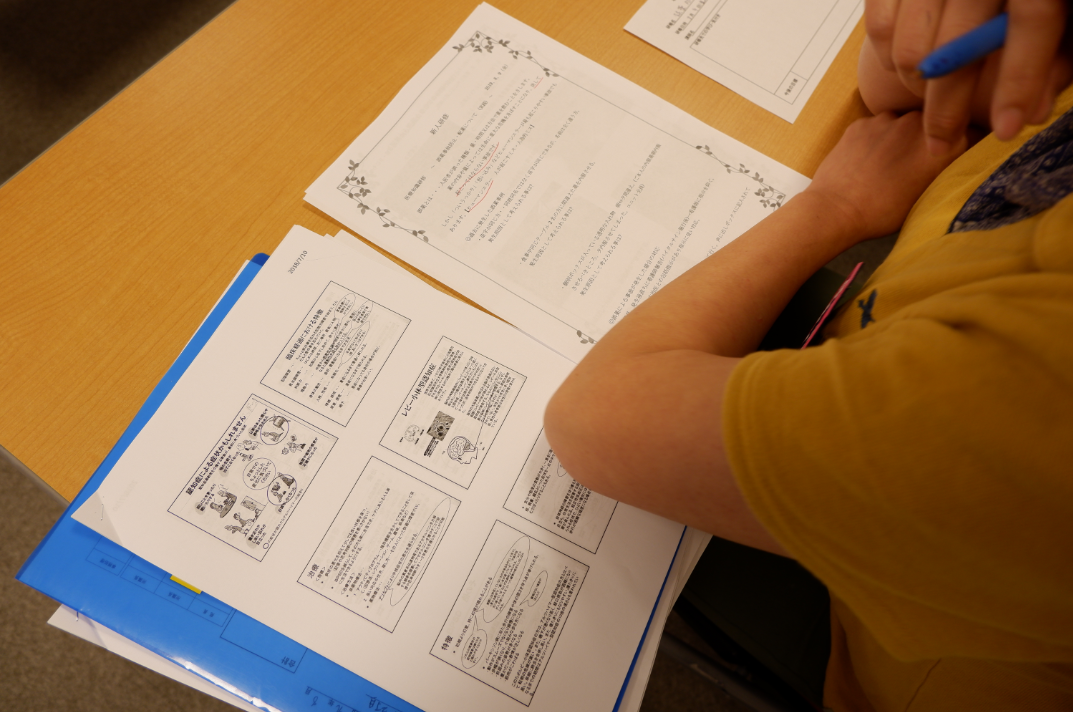 